
Nazwa wykonawcy .................................................................................................

Adres wykonawcy ................................................................................................

Miejscowość ..............................................			Data .......................


                                                  OŚWIADCZENIE 

ŻE OSOBY, KTÓRE BĘDĄ UCZESTNICZYĆ W WYKONYWANIU ZAMÓWIENIA,                             POSIADAJĄ WYMAGANE UPRAWNIENIA


Oświadczam, że osoby, które będą uczestniczyć w wykonywaniu zamówienia, 
w szczególności osoby wskazane w Wykazie osób, które będą uczestniczyć 
w wykonywaniu zamówienia posiadają wszelkie wymagane ustawowo uprawnienia niezbędne do wykonania przedmiotu niniejszego postępowania.






.................................................................................
(data i czytelny podpis wykonawcy)

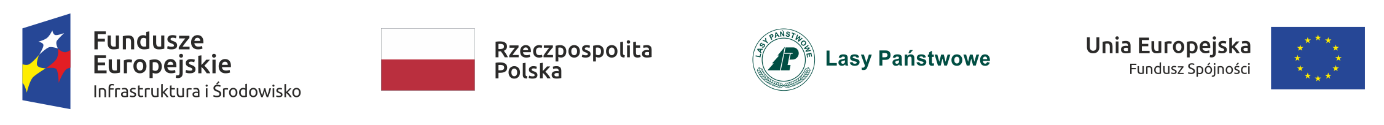 